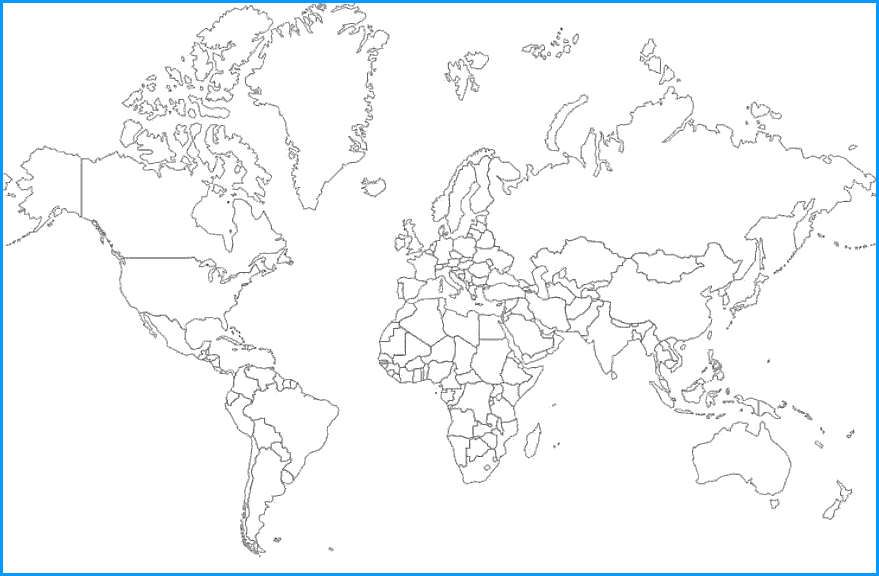 My cultural artifact is:  		The topic I researched:  						It originated from:  			Name:  				I learned the following information about its history and purpose:It is or is not an example of cultural diffusion because:    